Scholarships Elisabeth & Amélie FundThematic mobility grant programme for students from developing countries about “Access to water, protection or improvement of water quality and water management in developing countries”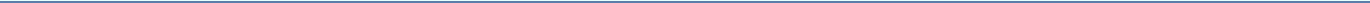 Contents1.	Introduction	22.	What kind of mobility grant?	23.	Who is it for?	24.	What is the object?	25.	Where, when and how long?	36.	What does this mobility grant cover?	37.	How can I apply?	38.	Selection procedure	49.	Evaluation	410.	Who to contact for more information?	4IntroductionAt least a hundred students from developing countries are attending an educational institution in Belgium and taking courses on water on a master’s or bachelor after bachelor’s level, whether they are financed by a scholarship of the Belgian development cooperation (BTC, VLIR-UOS, ARES,…) or not. The Fund Elisabeth & Amélie wants these students to focus on the theme of water within the framework of their education, but also with the aim of further engaging them after their education on the theme of water within their home country. The Fund wants these students to focus, within the framework of their education, on the concrete challenges in the South regarding the theme of water and therefore increase the impact of their education in Belgium for themselves (hands-on-experience) as well as for society (impact on society).What kind of mobility grant?This grant consists of a direct financial compensation for students that covers the costs of stay in a developing country (OECD-DAC countries, out of Europe) within the framework of their education. It is required that this stay has an academic finality, in the sense that it supports the work for the end of year thesis of the students’ educational programme in Belgium. Prior approval by the promotor/supervisor is mandatory.The stay will be referred to as “internship” in this document.Who is it for?This grant can only be allowed to students that are (cumulative criteria):Nationals of a developing country (OECD-DAC countries, outside Europe) Currently following an educational programme, master, bachelor after bachelor or master after master, at a BELGIAN educational institution (University or Haute Ecole). What is the object? The object of study must directly relate to the theme of water (access to water, protection or improvement of water quality or water management) and correspond with an integrated approach to the issue (technical and/or social aspects).Where, when and how long?Where ?The student has to undertake the internship, in a developing country (OECD-DAC countries, out of Europe). This can be the student’s country of origin or another developing country.When ?The internship must take place during the academic year 2023-2024, between December 2023 and the end of August 2024.How long?The duration of the internship can vary between one and two months.The purpose of the internship must be achievable within the proposed time frame.What does this mobility grant cover?This grant of max. € 5,000 covers the costs associated with the internship. This includes, but is not limited to costs of transportation (flight tickets), costs of accommodation (sleeping accommodation), and costs of purchase/use of material.The Elisabeth and Amélie Fund will not finance general purpose equipment such as computers, touch pads, cameras, dictaphones etc.The Elisabeth and Amélie Fund may finance equipment required specifically for the internship, such as GPS, multi-parameter probes, etc.Also eligible for funding are the costs of on-site helpers. However, their exact role, profile and specific tasks must be detailed and explained.The student has to submit a detailed budget proposal as part of his application. He will also clearly indicate if he has an ARES (or other) subsidy and will specify the terms and conditions.How can I apply?ApplicationApplications are entered online (www.kbs-frb.be) by the candidate, with the approval of the promotor/supervisor who agrees to take academic responsibility.DeadlinesApplications can be submitted up to 18/10/2023 midnight, exclusively through the website of the King Baudouin Foundation.Selection procedureAn independent jury shall select the candidates. The selection will be announced at the end of November 2023. Around ten grants will be awarded for this call.EvaluationThe fellows undertake to provide an evaluation report of their internship according to the criteria of the King Baudouin Foundation.Who to contact for more information?The King Baudouin Foundation, who manages the Elisabeth & Amélie Fund, functions as secretary for this call. Contact: Nathalie Brisbois | T: +32-2-549 02 24 | brisbois.n@mandate.kbs-frb.be www.kbs-frb.be